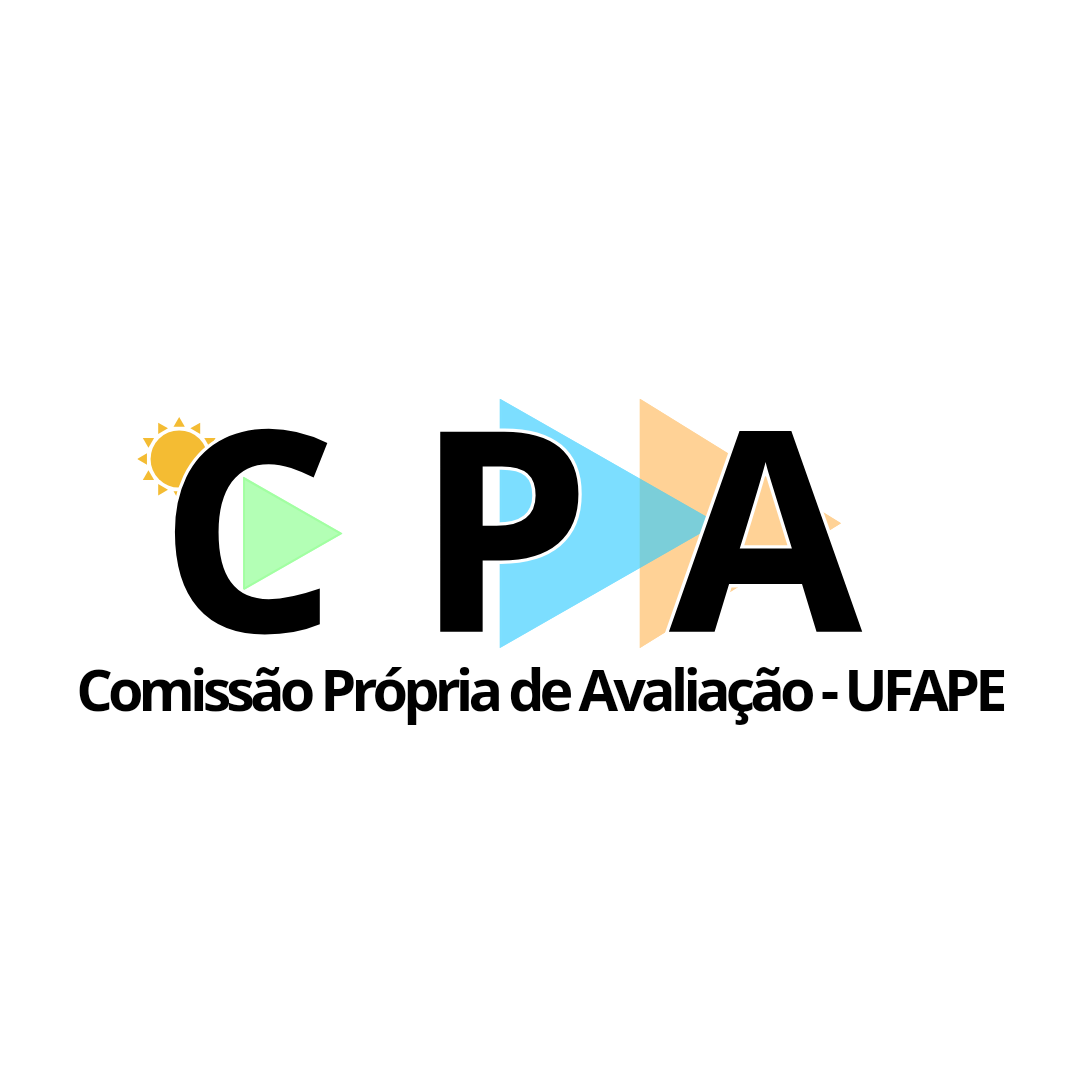 ATA DE REUNIÃOATA:29/02/2024HORÁRIO: 9hLOCAL: Sala da CPA e Google Meet.16ª Reunião Ordinária da Comissão Própria de Avaliação da UFAPE1. PARTICIPANTES PRESENTES1. PARTICIPANTES PRESENTES1. PARTICIPANTES PRESENTES1. PARTICIPANTES PRESENTES1. PARTICIPANTES PRESENTES1. PARTICIPANTES PRESENTESNOMEGRUPO/FUNÇÃOGRUPO/FUNÇÃOGRUPO/FUNÇÃOGRUPO/FUNÇÃOGRUPO/FUNÇÃOJuliene da Silva BarrosPresidente - DocentePresidente - DocentePresidente - DocentePresidente - DocentePresidente - DocenteAdilma Lopes BrandãoVice-Presidente - TécnicaVice-Presidente - TécnicaVice-Presidente - TécnicaVice-Presidente - TécnicaVice-Presidente - TécnicaMaria Antonia Barbosa do NascimentoSecretária - DiscenteSecretária - DiscenteSecretária - DiscenteSecretária - DiscenteSecretária - DiscenteIsabele Cristine Barros de Moraes AlencarTécnicaTécnicaTécnicaTécnicaTécnicaMariel José Pimentel de Andrade DocenteDocenteDocenteDocenteDocenteLeila Britto de Amorim Lima Docente Docente Docente Docente Docente Katia MeloConvidada planejamento Convidada planejamento Convidada planejamento Convidada planejamento Convidada planejamento 2. CORPO DA ATA2. CORPO DA ATA2. CORPO DA ATA2. CORPO DA ATA2. CORPO DA ATA2. CORPO DA ATAPAUTAASSUNTOS DISCUTIDOSASSUNTOS DISCUTIDOSASSUNTOS DISCUTIDOSASSUNTOS DISCUTIDOSASSUNTOS DISCUTIDOS1. ApresentaçãoApresentação dos assuntos pela profª Juliene Barros.Apresentação dos assuntos pela profª Juliene Barros.Apresentação dos assuntos pela profª Juliene Barros.Apresentação dos assuntos pela profª Juliene Barros.Apresentação dos assuntos pela profª Juliene Barros.2. Pontos de pauta. Continuação da formulação do relatório final do ciclo 2021-2023.. Continuação da formulação do relatório final do ciclo 2021-2023.. Continuação da formulação do relatório final do ciclo 2021-2023.. Continuação da formulação do relatório final do ciclo 2021-2023.. Continuação da formulação do relatório final do ciclo 2021-2023.3. ENCAMINHAMENTOS3. ENCAMINHAMENTOS3. ENCAMINHAMENTOS3. ENCAMINHAMENTOS3. ENCAMINHAMENTOS3. ENCAMINHAMENTOS3. ENCAMINHAMENTOSAÇÃOAÇÃOAÇÃORESPONSÁVELRESPONSÁVELPRAZOPRAZO- Término do relatório. - Término do relatório. - Término do relatório. MembrosMembros15/03/2415/03/244. PRÓXIMA REUNIÃO4. PRÓXIMA REUNIÃO4. PRÓXIMA REUNIÃO4. PRÓXIMA REUNIÃO4. PRÓXIMA REUNIÃO4. PRÓXIMA REUNIÃO4. PRÓXIMA REUNIÃODATA07/03/24HORÁRIO9h-10hLOCALLOCAL Sala da CPAOBJETIVOAnálise qualitativa dos dados do questionário 2023.Análise qualitativa dos dados do questionário 2023.Análise qualitativa dos dados do questionário 2023.Análise qualitativa dos dados do questionário 2023.Análise qualitativa dos dados do questionário 2023.Análise qualitativa dos dados do questionário 2023.ENVIADO POR:Maria Antonia B. do NascimentoAprovada pela Comissão em: 